CZECH TECHNICAL UNIVERSITY IN PRAGUE 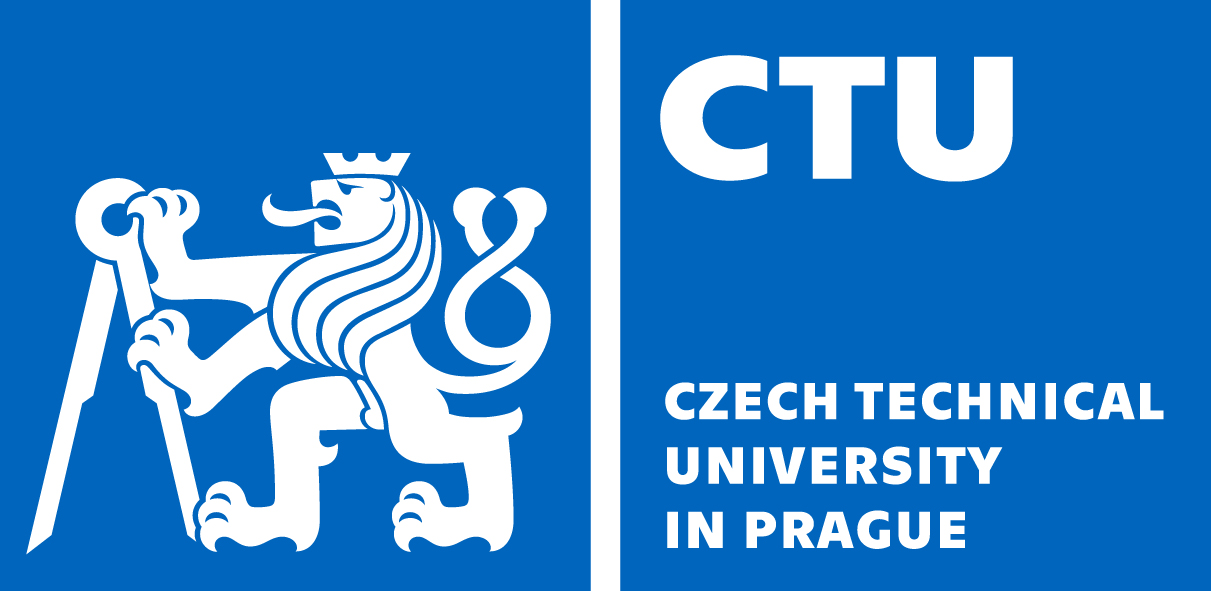 Faculty of Civil EngineeringDepartment of Science and ResearchThákurova 7, 166 29  6, e–mail: hamarova@fsv.cvut.cz	tel.: (+420) 2 2435 8735Review of Thesissubmitted in partial fulfilment of requirements for promotion to associate professorshipDate: 		Reviewer’s signature:	Specialization:Specialization:Applicant:Reviewer:Thesis title:Importance of topic of thesisImportance of topic of thesisImportance of topic of thesisImportance of topic of thesisImportance of topic of thesisComments:      Comments:      Comments:      Comments:      Comments:      Superior	Good	Average	Poor	Not applicable	Method of solutionMethod of solutionMethod of solutionMethod of solutionMethod of solutionComments:      Comments:      Comments:      Comments:      Comments:      Superior	Good	Average	Poor	Not applicable	Quality and correctness of results achievedQuality and correctness of results achievedQuality and correctness of results achievedQuality and correctness of results achievedQuality and correctness of results achievedComments:      Comments:      Comments:      Comments:      Comments:      Superior	Good	Average	Poor	Not applicable	Originality of results achievedOriginality of results achievedOriginality of results achievedOriginality of results achievedOriginality of results achievedComments:      Comments:      Comments:      Comments:      Comments:      Superior	Good	Average	Poor	Not applicable	Publication rate of results achievedPublication rate of results achievedPublication rate of results achievedPublication rate of results achievedPublication rate of results achievedComments:      Comments:      Comments:      Comments:      Comments:      Superior	Good	Average	Poor	Not applicable	Response to results and citation rateResponse to results and citation rateResponse to results and citation rateResponse to results and citation rateResponse to results and citation rateComments:      Comments:      Comments:      Comments:      Comments:      Superior	Good	Average	Poor	Not applicable	Applicability of results to development in the field and for further researchApplicability of results to development in the field and for further researchApplicability of results to development in the field and for further researchApplicability of results to development in the field and for further researchApplicability of results to development in the field and for further researchComments:      Comments:      Comments:      Comments:      Comments:      Superior	Good	Average	Poor	Not applicable	Applicability of results to technical practiceApplicability of results to technical practiceApplicability of results to technical practiceApplicability of results to technical practiceApplicability of results to technical practiceComments:      Comments:      Comments:      Comments:      Comments:      Superior	Good	Average	Poor	Not applicable	Compliance with requirements on thesis – quality of thesisCompliance with requirements on thesis – quality of thesisCompliance with requirements on thesis – quality of thesisCompliance with requirements on thesis – quality of thesisCompliance with requirements on thesis – quality of thesisComments:      Comments:      Comments:      Comments:      Comments:      Superior	Good	Average	Poor	Not applicable	CommentsOverall evaluation of thesisAdditional comments on the thesis and the author:Promotion to associate professorship recommendedyes no 